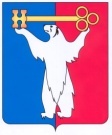 АДМИНИСТРАЦИЯ ГОРОДА НОРИЛЬСКАКРАСНОЯРСКОГО КРАЯРАСПОРЯЖЕНИЕ09.01.2024	г. Норильск	№ 01О подготовке проекта о внесении изменений в Правила землепользования и застройки муниципального образования город Норильск и об отклонении предложений о внесении изменений в Правила землепользования и застройки муниципального образования город НорильскРассмотрев заявление Фонда содействия в обеспечении безопасности населения муниципального образования город Норильск «Безопасный город» о внесении изменений в Правила землепользования и застройки муниципального образования город Норильск, утвержденные решением Норильского городского Совета депутатов от 10.11.2009 № 22-533 (далее – Правила), в соответствии со статьями 31, 32, 33 Градостроительного кодекса Российской Федерации, статьей 16 Федерального закона от 06.10.2003 № 131-ФЗ «Об общих принципах организации местного самоуправления в Российской Федерации», руководствуясь статьей 60 Устава городского округа город Норильск Красноярского края, главой 5 части 1 Правил, с учетом заключения Комиссии по землепользованию и застройке муниципального образования город Норильск (далее - Комиссия) от 07.12.2023,Подготовить проект о внесении изменений в Правила по предложению Фонда содействия в обеспечении безопасности населения муниципального образования город Норильск «Безопасный город» в части изменения границы территориальной зоны «Зеленые насаждения специального назначения - С-3», в районе ул. 50 лет Октября, город Норильск, включив частично в ее границу территориальную зону «Зона застройки многоэтажными жилыми домами 9 этажей и выше - Ж-2».Утвердить Порядок и сроки проведения работ по подготовке проекта о внесении изменений в Правила, согласно приложению (прилагается).Комиссии направить копию настоящего распоряжения в адрес 
Фонда содействия в обеспечении безопасности населения муниципального образования город Норильск «Безопасный город».4. Опубликовать настоящее распоряжение в газете «Заполярная правда» и разместить его на официальном сайте муниципального образования город Норильск не позднее десяти дней с даты его подписания.5. Управлению по градостроительству и землепользованию Администрации города Норильска опубликовать сообщение о принятии решения о подготовке проекта о внесении изменений в Правила, с учетом положений частей 7, 8 статьи 31 Градостроительного кодекса Российской Федерации, в газете «Заполярная правда» и разместить его на официальном сайте муниципального образования город Норильск не позднее десяти дней с даты его подписания.6. Контроль исполнения пункта 2 настоящего распоряжения оставляю за собой, контроль исполнения пункта 4 – возложить на заместителя Главы города Норильска по общественно-политической работе, контроль исполнения пунктов 3, 5 – возложить на заместителя Главы города Норильска по земельно-имущественным отношениям и развитию предпринимательства.Глава города Норильска	Д.В. Карасев Приложениек распоряжению Администрации                                                                 города Норильска                                                                                          от 09.01.2023 № 01Порядоки сроки проведения работ по подготовке проекта о внесении изменений в Правила п/пПорядок проведения работ по подготовке проекта о внесении изменений в Правила (далее – Проект)Сроки проведения работИсполнитель, ответственное лицо1Разработка ПроектаВ течение 25 календарных дней с даты издания распоряжения Комиссия по землепользованию и застройке муниципального образования город Норильск2Проверка Проекта на соответствие действующему законодательству, требованиям технических регламентов, Генеральному плану муниципального образования город Норильск, сведениям Единого государственного реестра недвижимости, сведениям, документам и материалам, содержащимся в государственных информационных системах обеспечения градостроительной деятельностиВ течение 5 календарных дней со дня получения ПроектаУправление по градостроительству и землепользованию Администрации города Норильска; Управление имущества Администрации города Норильска3По результатам проверки Проекта:- подготовка и направление Главе города Норильска заключения (в случае отсутствия замечаний к Проекту на соответствие требований, указанных в пункте 2 настоящего приложения);- направление Проекта на доработку в Комиссию по землепользованию и застройке муниципального образования город Норильск (в случае обнаружения его несоответствия требованиям и документам, указанным в пункте 2 настоящего приложения)В течение 5 календарных дней по окончанию проверки ПроектаУправление по градостроительству и землепользованию Администрации города Норильска; Управление имущества Администрации города Норильска4Устранение замечаний к ПроектуНе более 10 календарных дней (в зависимости от объема замечаний)Комиссия по землепользованию и застройке муниципального образования город Норильск5Проверка Проекта на предмет устранения замечаний Не более 5 календарных дней (в зависимости от объема замечаний)Управление по градостроительству и землепользованию Администрации города Норильска; Управление имущества Администрации города Норильска6Оценка регулирующего воздействия ПроектаНе более 30 календарных дней со дня получения ПроектаУправление имущества Администрации города Норильска7Направление Главе города Норильска Проекта с приложением заключения (после устранения замечаний, указанных в пункте 4 настоящего приложения) В течение 5 календарных дней по окончанию проверки ПроектаУправление по градостроительству и землепользованию Администрации города Норильска8Принятие решения о проведении публичных слушаний по ПроектуВ течение 10 дней со дня получения ПроектаГлава города Норильска9Опубликование решения о проведении публичных слушаний по ПроектуВ течение 5 дней с даты принятия решенияУправление обеспечения деятельности Администрации города Норильска; Управление информатизации и связи Администрации города Норильска10Проведение публичных слушаний по Проекту не более одного месяца со дня опубликования ПроектаКомиссия по землепользованию и застройке муниципального образования город Норильск11Подготовка протокола, заключения по результатам проведения публичных слушанийВ течение 3 дней со дня проведения публичных слушанийПредседатель Комиссии по землепользованию и застройке муниципального образования город Норильск12Опубликование протокола о проведении публичных слушаний В течение 7 дней со дня проведения публичных слушанийУправление общественных связей и массовых коммуникаций Администрации города Норильска; Управление информатизации и связи Администрации города Норильска13Опубликование заключения о проведении публичных слушанийВ течение 15 дней со дня проведения публичных слушанийУправление общественных связей и массовых коммуникаций Администрации города Норильска; Управление информатизации и связи Администрации города Норильска14Направление Главе города Норильска Проекта, протокола публичных слушаний и заключения о результатах публичных слушаний по Проекту В течение 10 дней со дня проведения публичных слушанийКомиссия по землепользованию и застройке муниципального образования город Норильск15Принятие решения о направлении Проекта в Норильский городской Совет депутатов или о направлении Проекта на доработку с указанием даты его повторного направленияВ течение 10 дней после представления Проекта Глава города Норильска